Aanmeldingsformulier Zwemlessen De Beemd	2021						    				          ZEEMEERMINZWEMMEN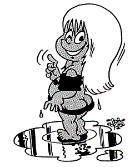 DATUM van aanmelding:.........................De inschrijving wordt pas van kracht wanneer de € 5,- borg is betaald. 			□ pas is afgegeven en afgerond. Tarieven die wij in 2021 hanteren voor Zeemeerminzwemmen:Leskosten: 14 euro per les (inclusief materiaal)Zeemeerminzwemmen:	. 					    Cursus 	      Maandag    	    Cursus	      Woensdag	NIVEAU:  ZEEMEERMINZWEMMEN    NAAM KIND:			................................................................................……….............………ADRES:				...............................................................................................…………….POSTCODE + PLAATS:		..............................................................................................……………..TELEFOON:			..................................................................MOBIEL:.......................…………………..GEBOORTEDATUM:		..............................................................................................………………………….KLEDINGMAAT (voor staart):	..............................................................................................………………………….SCHOENMAAT (voor monovin):	..............................................................................................………………………….E-MAILADRES:			………………………………………………………………………………………………..BIJZONDERHEDEN VAN INVLOED OP ZWEMLES/ZWEMVAARDIGHEID? (bijv. omtrent gezondheid en/of gedragsmatig, zoals bijvoorbeeld epilepsie, hartafwijking, suikerziekte, taalachterstand) …………………………………………………………………...............................................................................................……................…………………………………………………………………................................................................................................……................…………………………………………………………………..…………………………………………………………………………………..(eventueel verder toelichten op achterzijde formulier)